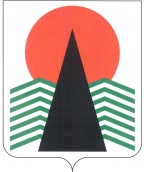 АДМИНИСТРАЦИЯ  НЕФТЕЮГАНСКОГО  РАЙОНАпостановлениег.НефтеюганскО подготовке документации по планировке межселенной территории Нефтеюганского района для размещения объекта:«Обустройство Верхнесалымского месторождения.  Пожарный пост в районе УПСВ» В соответствии со статей 45, пунктом 16 статьи 46 Градостроительного кодекса Российской Федерации,  Федеральным законом от 06.10.2003 № 131-ФЗ «Об общих принципах организации местного самоуправления в Российской Федерации», Уставом муниципального образования Нефтеюганский район, постановлением администрации Нефтеюганского района от 22.07.2013 № 1955-па-нпа 
«Об утверждении положения о порядке подготовки документации по планировке межселенных территорий Нефтеюганского района», на основании заявления общества с ограниченной ответственностью «Альянс-Инжиниринг» (далее – 
ООО «Альянс-Инжиниринг») от 13.07.2018 № 120-07/18 п о с т а н о в л я ю:Подготовить проект планировки территории для размещения объекта: «Обустройство Верхнесалымского месторождения.  Пожарный пост в районе УПСВ» (далее – Документация) в соответствии со схемой размещения объекта, являющейся приложением к настоящему постановлению.Рекомендовать ООО «Альянс-Инжиниринг» осуществить подготовку Документации для размещения объекта, указанного в пункте 1 настоящего постановления, и предоставить подготовленную Документацию в департамент градостроительства и землепользования администрации Нефтеюганского района 
на проверку.Департаменту градостроительства и землепользования администрации Нефтеюганского района (Калашников А.Д.):Организовать учет предложений от физических и юридических лиц 
о порядке, сроках подготовки и содержании Документации. Осуществить проверку подготовленной на основании настоящего постановления Документации в течение 30 дней со дня поступления Документации в департамент градостроительства и землепользования администрации  Нефтеюганского района на соответствие требованиям пункта 10 статьи 45 Градостроительного кодекса Российской Федерации.Настоящее постановление подлежит опубликованию в газете «Югорское обозрение» и размещению на официальном сайте органов местного самоуправления Нефтеюганского района.Контроль за выполнением постановления возложить на директора 
департамента имущественных отношений – заместителя главы Нефтеюганского 
района Бородкину О.В.Глава района							Г.В.ЛапковскаяПриложение к постановлению администрации Нефтеюганского района от 09.08.2018 № 1332-паСхема размещения объекта: «Обустройство Верхнесалымского месторождения . Пожарный пост в районе УПСВ»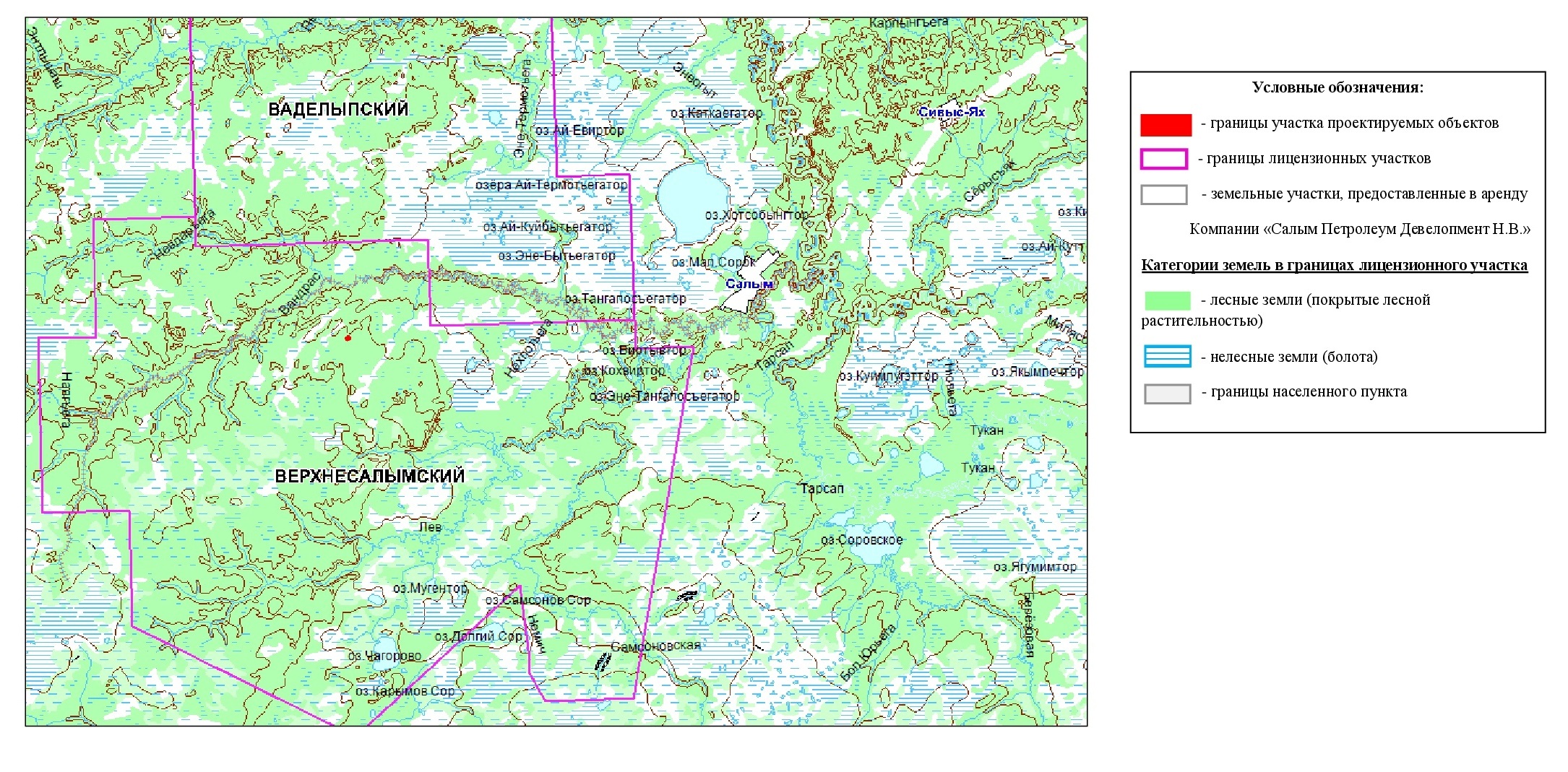 09.08.2018№ 1332-па№ 1332-па